  Sprawozdanie z działalności Komisji Dialogu    
                                          Obywatelskiego ds. Kultury w roku 2014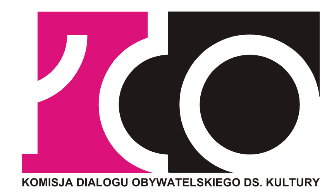 KDO ds. Kultury prowadziła regularne spotkania mające na celu zwiększenie współpracy między środowiskiem NGO oraz wydziałem Kultury UMŁ. Głównymi tematami poruszanymi przez KDO ds. Kultury w roku 2014 było wspieranie realizacji strategii zintegrowanego rozwoju Łodzi 2020+ w obszarze kultury zawartej 
w Polityce Rozwoju Kultury 2020+ dla Miasta Łodzi,  omówienie zasad programów realizowanych przez Miasto Łódź tj.:  pracownie dla artystów i lokale kreatywne, opracowanie regulaminu nowego programu wsparcia dla sektora KULTURY w Łodzi „minigranty dla Łodzi” oraz określenie priorytetów otwartych konkursów ofert dla organizacji pozarządowych działających w obszarze kultury. W roku 2014 r. odbyło się 6 spotkań KDO ds. Kultury z udziałem urzędników 
oraz przedstawicieli organizacji pozarządowych.Terminy spotkań są zamieszczone poniżej, natomiast z każdego ze spotkania sporządzono protokół, wszystkie protokoły dostępne są na stronie http://aktywniobywatele.uml.lodz.pl/ 
w zakładce KDO ds. Kultury:28 kwietnia 2014 r. 7 sierpnia 2014 r. 11 września 2014 r.28-29 października 2014 r. 6 listopada 2014 r. Podczas obrad Komisji na przestrzeni roku 2014 pojawiły się też dyskusje na temat:Kultura komercyjna vs. Kultura partycypacyjna Diagnoza problemów związanych z funkcjonowaniem łódzkich organizacji pozarządowych prowadzących działalność kulturalną.Jaka jest rola KDO (szeroka – wspieranie działań kulturalnych w Łodzi, czy wąska  konsultowanie dokumentów dotyczących współpracy ngo z Wydziałem Kultury?)Czy współpraca i dialog w sferze tworzenia oferty kulturalnej w Łodzi są potrzebne 
i możliwe? Czego nam w Łodzi brakuje? Dobre praktyki współpracy w obszarze kultury z innych miast i krajów.Strategia „Polityka Rozwoju Kultury w Łodzi 2020+” a organizacje pozarządoweOtwarte konkursy ofert – priorytety, system oceny, udział przedstawicieli ngo 
w komisjach konkursowych.Jednym z ważnych celów działania KDO ds. Kultury było integrowanie środowiska podmiotów i organizacji pozarządowych działających w obszarze kultury w Łodzi oraz zachęcanie 
do dialogu na linii NGO-UMŁ, mającym na celu zwiększenie jakości współpracy na rzecz rozwoju oferty kulturalnej w Łodzi. Realizacji tego celu służyły zorganizowane spotkania: 
w miesiącu wrześniu w  Art_Inkubatorze, w Fabryce Sztuki oraz dwudniowa sesja 
KDO ds. Kultury zorganizowana w październiku w siedzibie Fundacji 11 Muz Innowacje 
w Kulturze. Innym ważnym tematem zainteresowań KDO ds. Kultury było  omówienie modelowej współpracy administracji publicznej z organizacjami pozarządowymi, przedstawienie jej podstawowych założeń oraz poszukanie inspiracji do dalszej działalności komisji wzorując się na przykładzie warszawskich Komisji Dialogu Społecznego.  Jako jeden z pomysłów na ulepszenie i uatrakcyjnienie funkcjonowania KDO ds. Kultury zostało zaproponowane organizowanie spotkań tematycznych o różnej treści odbywających się 
w różnych przestrzeniach związanych z tematem: Odbyło się spotkanie tematyczne 
dot. promocji kultury niezależnej, które miało miejsce w klubokawiarni La Granda. Spotkanie zatytułowane zostało Okrągły stół na rzecz Kultury w Łodzi a zostało zorganizowane w ramach Festiwalu Kultury Niezależnej URBAN TRIBES.Komisja Dialogu Obywatelskiego ds. Kultury została poproszona o zaopiniowanie poprawek 
do uchwały NR XLV/886/12 Rady Miejskiej w Łodzi z dnia 5 lipca 2012 r. w sprawie szczegółowych warunków, trybu przyznawania i wysokości stypendiów dla osób zajmujących się twórczością artystyczną oraz upowszechnianiem i animacją kultury.Sprawozdanie sporządziła:  Monika Ptasińska, Wydział Kultury UMŁ